Ақпаратсынып сағаттарын өткізу туралы"ҚР адал және сатылмайтын азаматының бейнесі»     	2019-2020 оқу жылының қыркүйек айында 5-11 сынып оқушылары арасында "ҚР адал және сатылмайтын азаматының бейнесі"атты сынып сағаттары өтті.Шара барысында балалар "пара деген не?" деген сұрақтарға жауап алды.", "Пара сыйлықтан немен ерекшеленеді?", "Сыбайлас жемқорлық туралы білесіз бе?","сыбайлас жемқорлыққа көз жүгіртуге тура келді ме".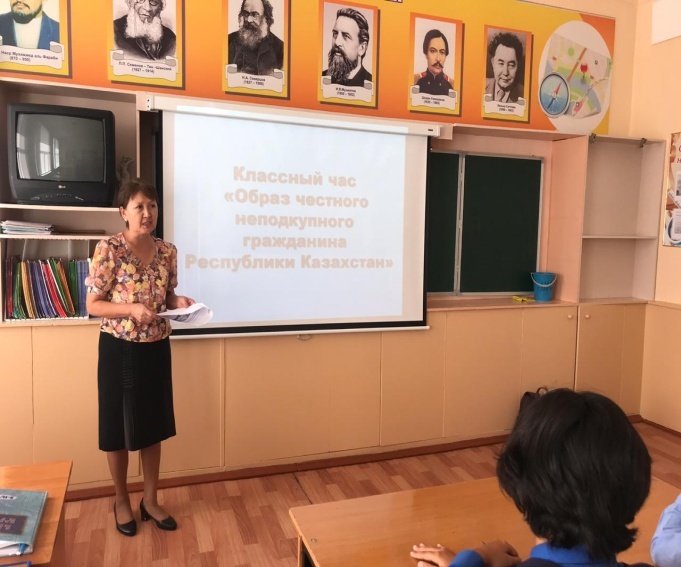 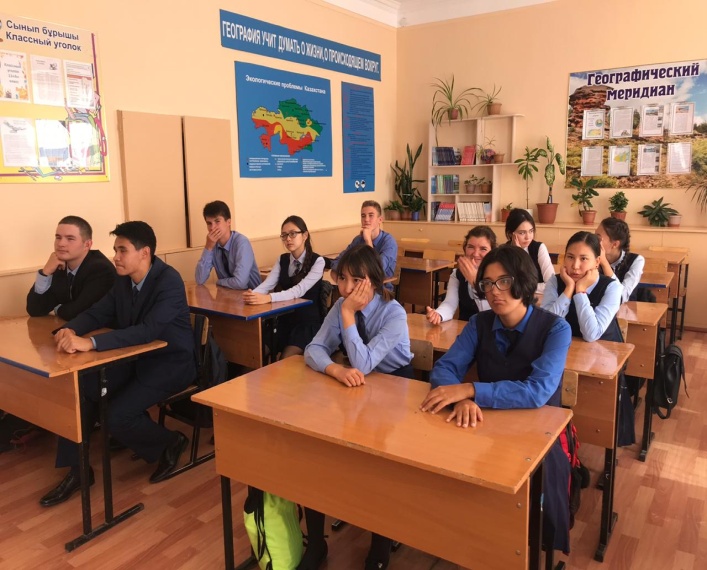 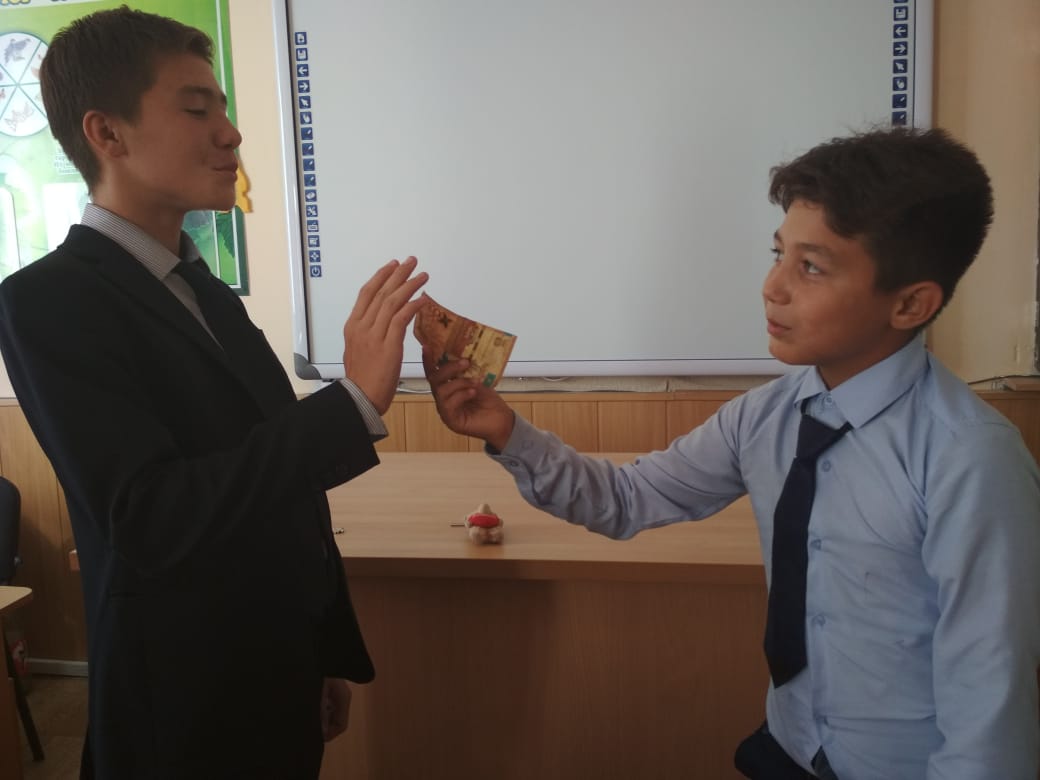 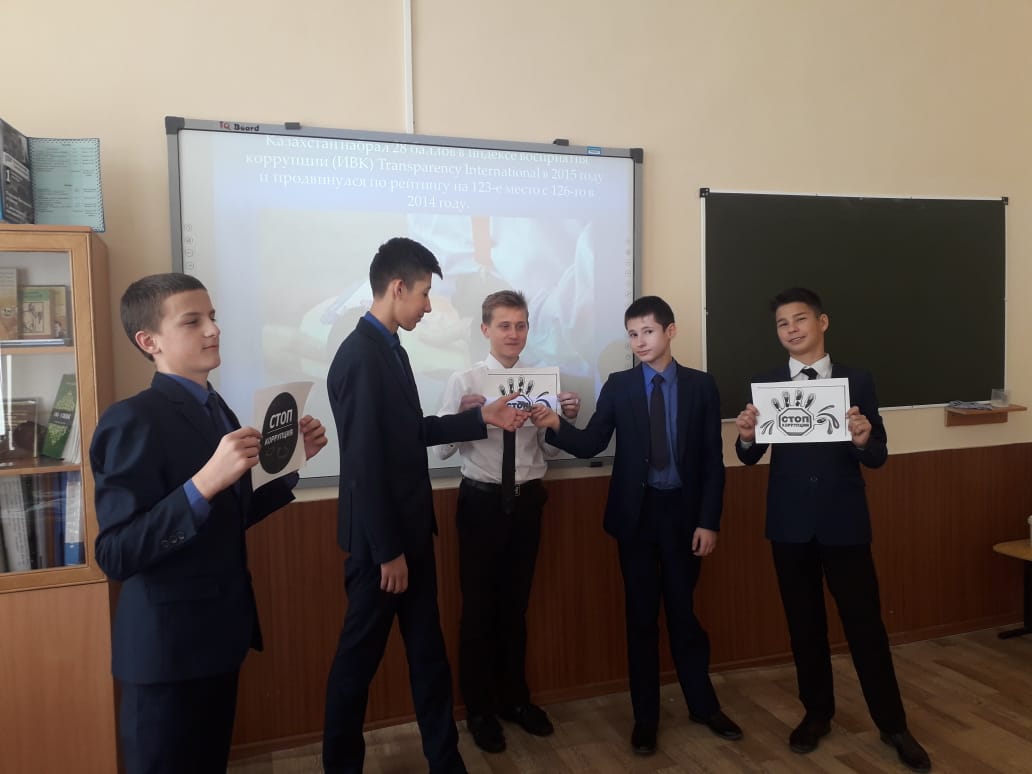 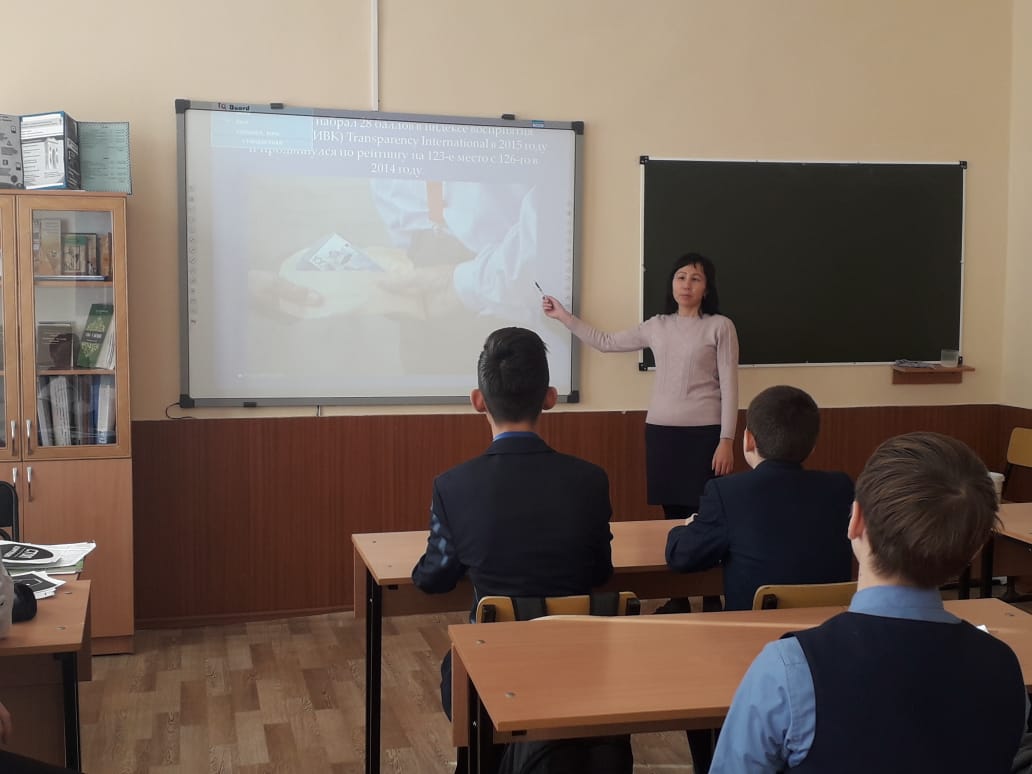 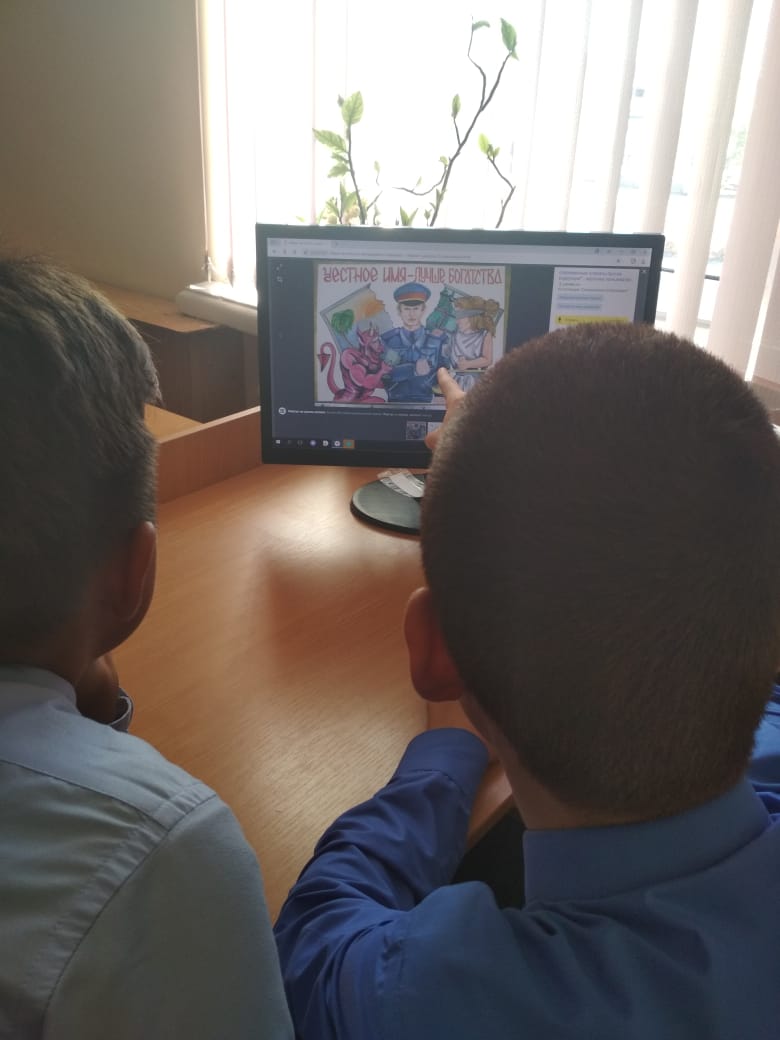 